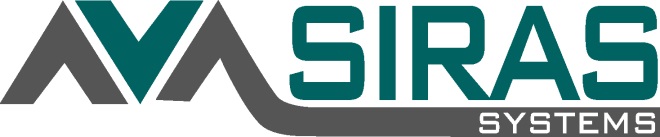 SST Tracker ModuleThe SST Module from Siras Systems uses an organized workflow to assist the user in planning, tracking, writing and following up on Student Study Team meetings.  The system generates and validates the SST forms and follow-up needed to determine how to best ensure student success in school.  Since the SST process can address a wide range of concerns at school, including medical needs, behavior, social emotional and/or academic concerns, SIRAS is useful in assisting in monitoring progress on tiered interventions (RTI/MTSS). Some of the features include:Calendar – meetings automatically plottedStudent List – select from a pre-defined list, customize a list, sort and query studentsReporting - develop and graph statistical reportsMIS Summary - important information about the student on one pageAlerts - warnings and reminders of upcoming meetingsCompleting SST forms - SST Form validation to ensure complianceMake labels – create Avery address labelsDocument upload - upload forms associated with the student or the SST meetingExport data – export a variety of student data in Excel; DBF or CSV.Added Forms - upload commonly used forms/documents for easy accessHome Page – notification summaries and bulletin board managed by SST ClerkDiscipline – comprehensive discipline module to record suspensions and expulsionsStudent History – logs all SST meetings and the forms associated with meetingsCAASPP form – supports export for TOMSAssessments tab – for CAASPP and ELPAC Customizable forms – use generic SST forms from SIRAS or add your own district formsUser Accounts – SST Clerk Level (district); SST Coordinator (school/site); or Read only levels of accessSIS – Siras Systems Integration -  Integrate your student database system and/or your IEP system with SIRAS 504 module.General Education Information request – SIRAS enables the SST Coordinator to send emails to the student’s general education teachers. The message contains a link which opens a special input module within the SIRAS website that will allow the teacher to provide comments and information concerning the student.  These comments are automatically collected to create a comprehensive General Education Summary Report.  This process avoids the need to manage user accounts; although user accounts for the general education teachers and other specialists can be generated in SIRAS.Guided Decision – assists the team in deciding a) returning to general education classes without additional support, b) returning to general education classes with additional supports and accommodations, c) referral to a 504 Plan, d) or referral for special education assessment.
504 Plan ModuleThe 504 Module from Siras Systems uses an organized workflow to assist the user in developing 504 plans in both English and in Spanish, easily coordinate with general education teachers using specialized communication features.  A 504 plan is sometimes needed for students with a disability that affects a major life activity at school, attempting to remove barriers and to participate in both public elementary and secondary education. The 504 Module can be used in tandem with our SST Module and Special Education Module for a smooth workflow.Some of the features include:Calendar – meetings automatically plottedStudent List – select from a pre-defined list, customize a list, sort and query studentsReporting - develop and graph statistical reportsMIS Summary - important information about the student on one pageAlerts - warnings and reminders of upcoming meetings504 Forms – available in both English and Spanish with translated menusCompleting 504 forms - 504 Form validation to ensure complianceMedical tab – build medical reports and health care planMake labels – create Avery address labels.Document upload - upload forms associated with the student or the 504 meetingExport data – export a variety of student data in Excel; DBF or CSVCAASPP form – supports export for TOMSAssessments tab – for CAASPP and ELPAC Added Forms - Upload commonly used forms/documents for easy accessHome Page – notification summaries and bulletin board managed by 504 ClerkDiscipline – comprehensive discipline module to record suspensions and expulsionsStudent History – logs all 504 meetings and the forms associated with meetingsCustomizable forms – use generic 504 forms from SIRAS or add your own district formsUser Accounts – 504 Clerk Level (district); 504 Coordinator (school/site); or Read only levels of accessSIS– Siras System Integration -  Integrate your student database system with SIRAS 504 or Special Education ModulesGeneral Education information request – SIRAS enables the 504 Coordinator to send emails to the student’s general education teachers. The message contains a link which opens a special input module within the SIRAS website that will allow the teacher to provide comments and information concerning the student.  These comments are automatically collected to create a comprehensive General Education Summary Report.  This process avoids the need to manage user accounts; although user accounts for the general education teachers and other specialists can be generated in SIRAS.